                                              Project Report Name: breastfeeding awarenessManager: Alaa Ahmed HamdyAssistant: Duaa FarhadPlace: Saeed piran hospital in ZaxoDate: 14\Aug\2018Description: our members tried to aware people about the benefits of breastfeeding for children and their mothers health as well by distributing leaflets and communicating with women to increase the awareness of this topic among the community.Members: Delman yousif Abdullah\candidate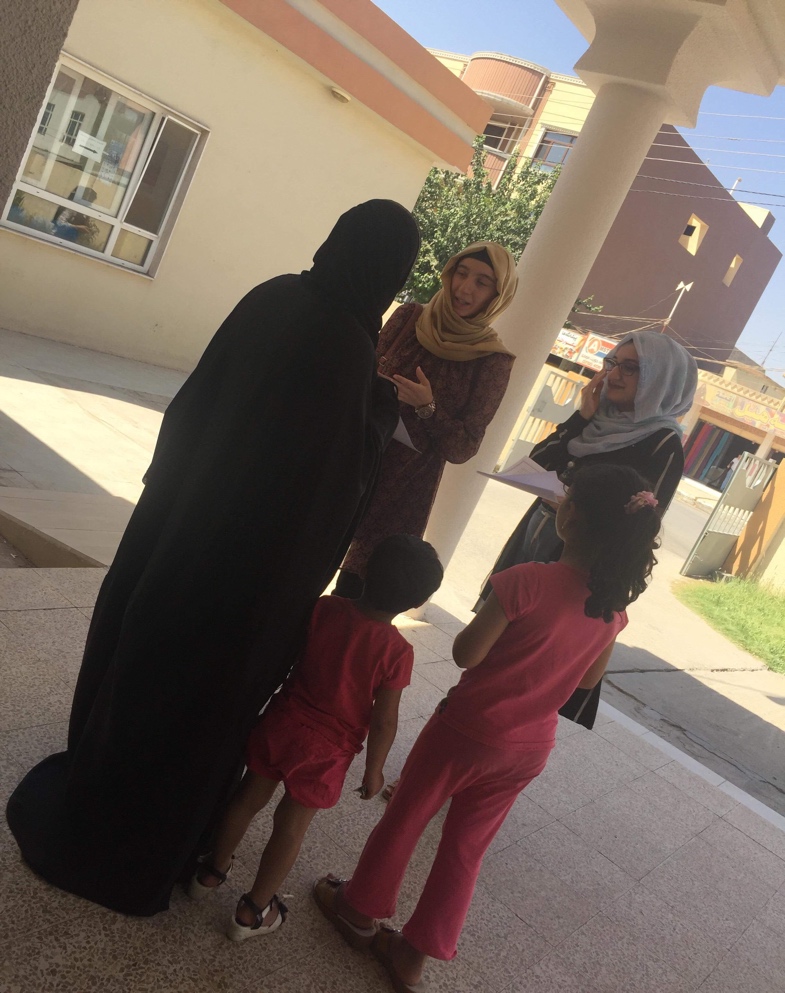 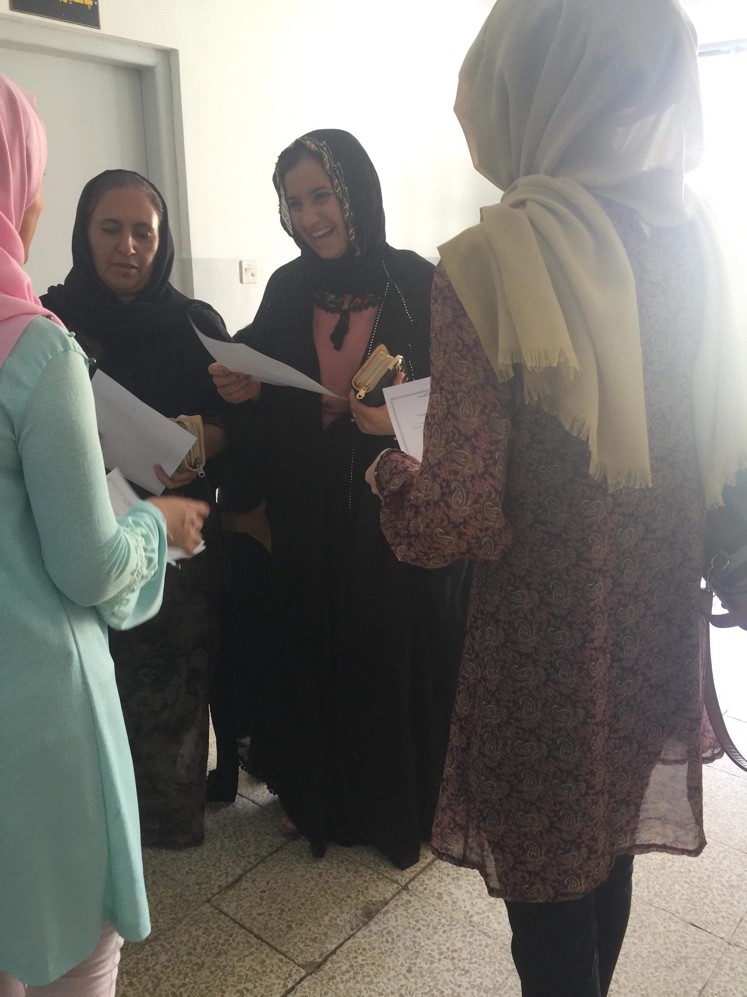 Num of beneficiaries: 30